Ms. Bogart’s Geometry Class – Review Guide for Semester Test – Fall 2015The First Semester Final for Geometry is a 50 question test that is mostly matching and multiple a choice, with a small amount of short answer, followed by a short project activity that will count 50% of the test.The project assignment was given out recently.  Some of the choices require some preparation in advance, some hardly any.  Assignment is posted on my website under Documents and Handouts under Geometry.  My website is msbogartsfyvgeometry.weebly.comA list of terms follows.  Some will be addressed directly on the final, some with words, some with application, and some with sketches.  Some are just background knowledge, not tested directly.Background Terms	Acute angleObtuse anglesRight anglesAcute triangleObtuse triangleRight triangleScalene triangleObtuse triangleEquilateral trianglePolygonAngles, lines, proofParallel linesTransversalPerpendicular linesCorresponding anglesAlternate interior anglesAlternate exterior anglesSame-side interior anglesSame-side exterior anglesLinear pairsVertical anglesRigid MotionRigid transformation (motion)Non-rigid transformation (EX – dilation)IsometryTranslationReflectionLine of ReflectionRotationPre-imageImageTranslation vectorPrime(like ∆A’B’C’ is a transformation of ∆ABC)Orientation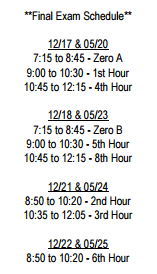 Tools of GeometryPoint LinePlaneLine segmentmidpointRayAngleCongruent segments, angles, or figuresCollinear (non-collinear)Coplanar (non-coplanar)Angle bisectorPerpendicular bisectorMedianAltitudeCircumcenterOrthocenterCentroidIncenter